Neurotransmisión.   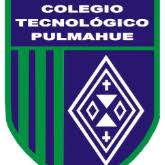 Nombre: ___________________________________________________________Curso:  2° medio A                     fecha: ______________________ ¿Qué es la neurotransmisión?Una persona lee. Las palabras escritas llegan al cerebro a través de los ojos y se convierten en información que se transmite de una neurona a otra hasta llegar a las regiones que procesan la información visual y fijan el significado y el recuerdo. Dentro de las neuronas, la información adopta la forma de una señal eléctrica. Al cruzar el pequeño espacio llamado sinapsis que separa una neurona de otra, la información adopta la forma de una señal química. Las moléculas especializadas que transportan las señales a través de las sinapsis se llaman neurotransmisores.Este proceso de entrada y salida de los neurotransmisores en las sinapsis se conoce como neurotransmisión y es una característica fundamental de la respuesta del cerebro a las experiencias y al entorno. Para captar la idea básica de lo que es la neurotransmisión, pensemos en una computadora. Una computadora se compone de unas unidades básicas, los semiconductores, que están organizadas en circuitos. La computadora procesa la información transmitiendo una corriente eléctrica de una unidad a otra; la cantidad de corriente y su trayectoria a través de los circuitos determinan el resultado final. Las unidades básicas correspondientes en el cerebro son las neuronas (tenemos 86 mil millones de ellas). El cerebro transmite la información de neurona a neurona por medio de impulsos eléctricos y neurotransmisores. La cantidad de estas señales y su trayectoria en el cerebro determinan lo que percibimos, pensamos, sentimos y hacemos.Por supuesto, el cerebro, que es un órgano vivo, es mucho más complejo y capaz que cualquier máquina. Las neuronas responden con mayor versatilidad a más tipos de estímulos que cualquier semiconductor. Además, pueden cambiar, ampliar y reconfigurar sus propios circuitos.Confecciona un esquema o mapa conceptual que te permita explicar el proceso de neurotransmisión. Define los siguientes conceptos: Neurotransmisor, Sinapsis y Neurona. Puedes consultar las Siguientes Link: https://www.drugabuse.gov/es/news-events/nida-notes/2017/08/efectos-de-las-drogas-sobre-la-neurotransmisionhttps://www.drugabuse.gov/es/longdesc/efectos-de-las-drogas-sobre-la-neurotransmisionPara dudas con el contenido escribir al correo electrónico: tareas.bio.qui.ayelen@gmail.comPor favor al momento de consultar identificarse con su nombre y curso por favor. 